ئاماری کار و چالاکییەکانی رێکخراوی کوردیپێدیا بۆ ساڵی ٢٠١٦ساڵی ٢٠١٦ ساڵێکی پڕچالاکی بوو بۆ کوردیپیدیا، ئەم خشتانەی خوارەوە، چالاکییە گرنگەکانی کوردیپێدیا رووندەکاتەوە، بەهیوای ئەوەی کوردیپێدیا بۆ ساڵی ٢٠١٧ چالاکیی زۆرتر و خزمەتی گەورەتر بە بەکارهێنانی بکات:تۆمارەکان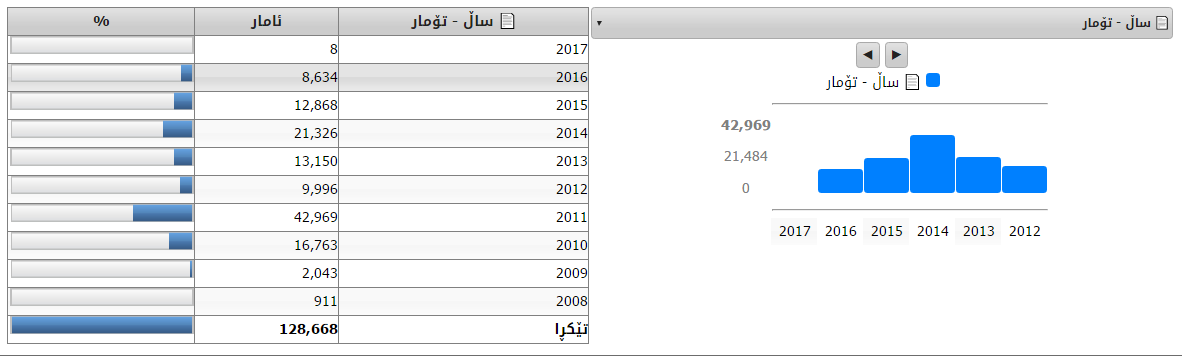 وێنەکان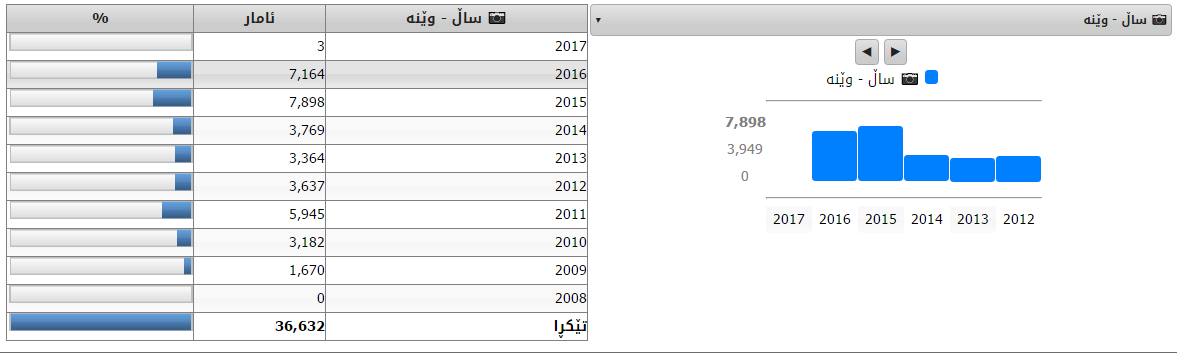 پەڕتووکەکان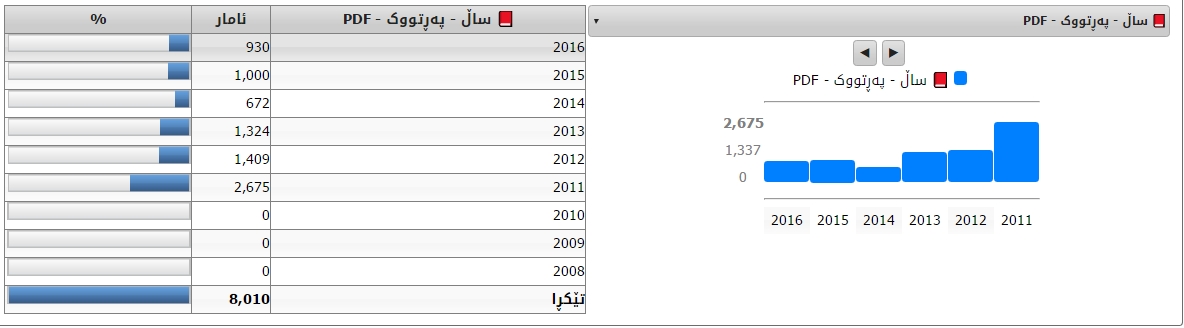 چاککردنەوەی بابەتەکان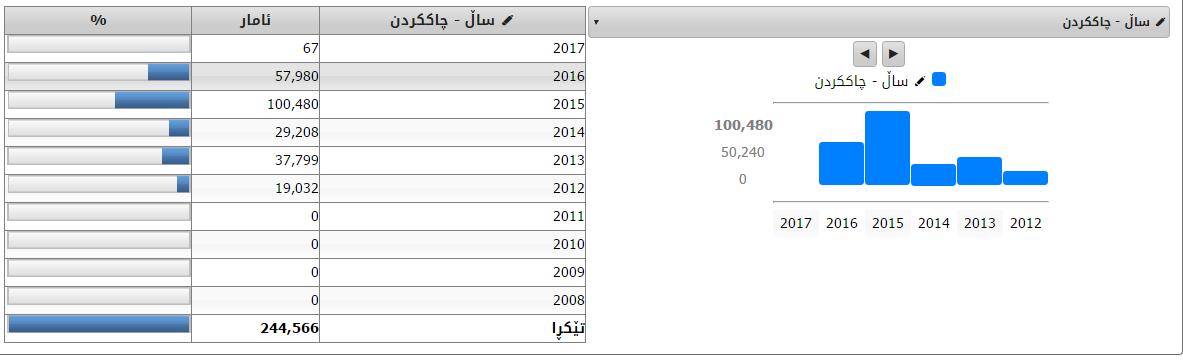 فایلی پەیوەندیدار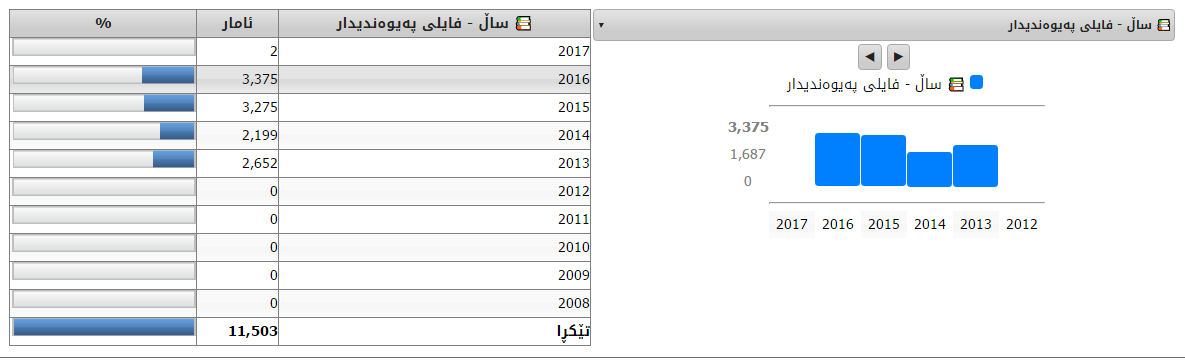 ڤیدیۆکان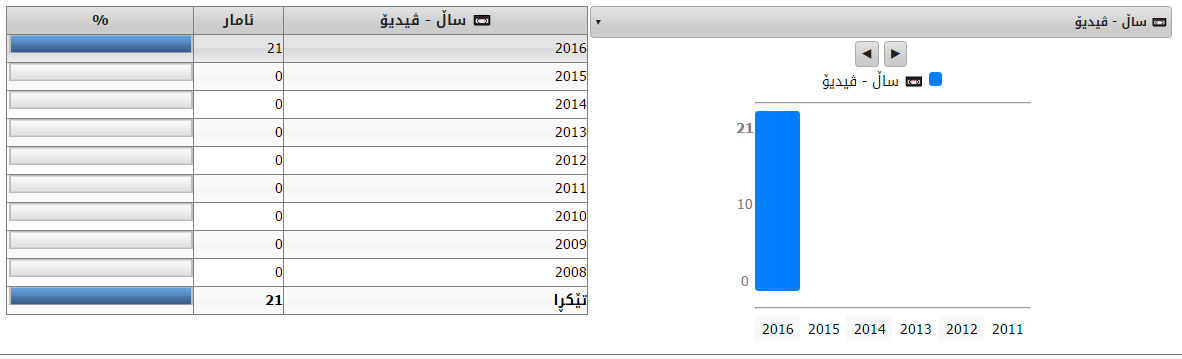 ئاماری دابەزاندنی پەڕتووک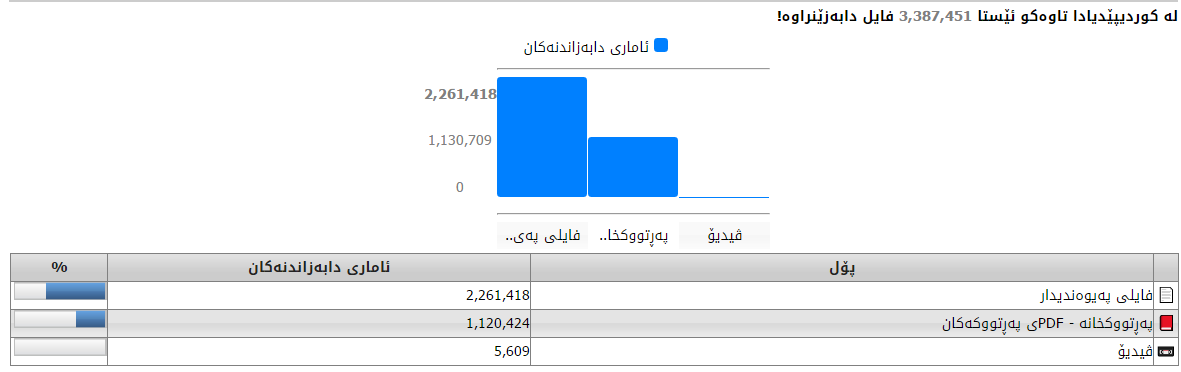 ئاماری سەردانەکان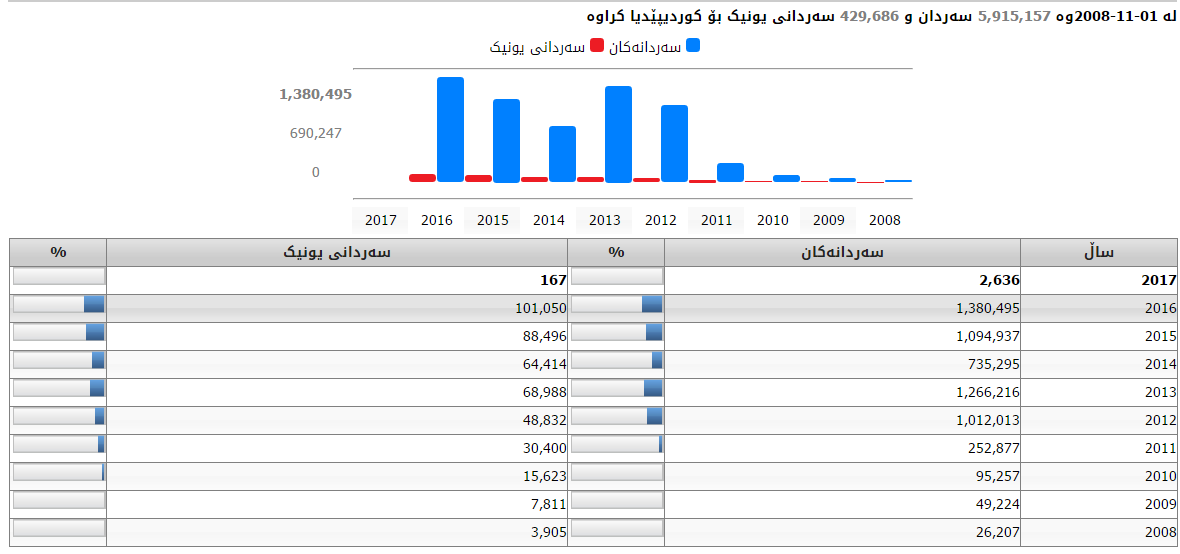 کلیکی بابەتەکان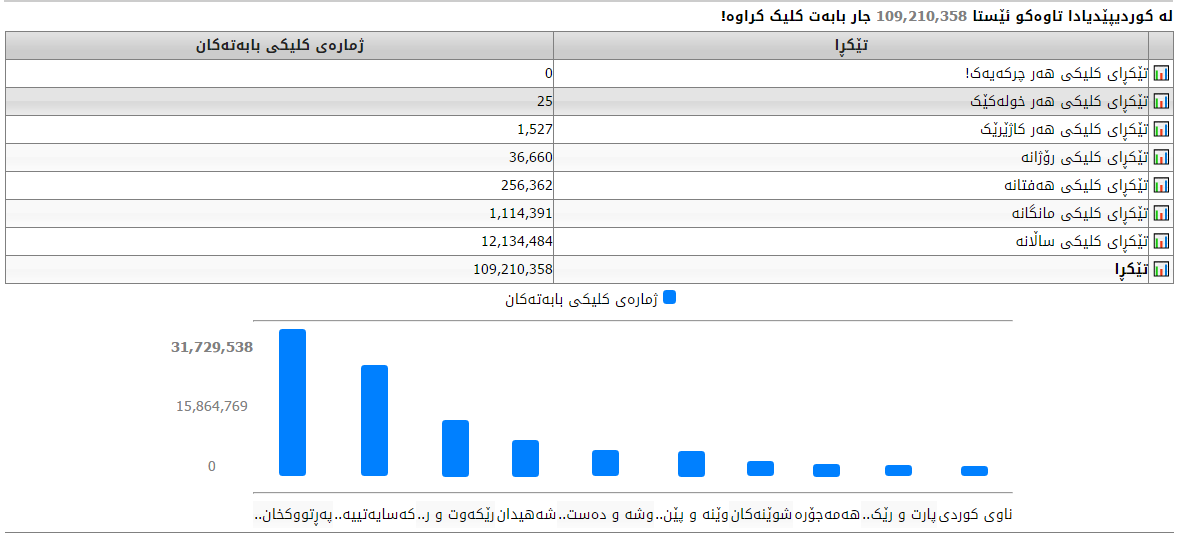 ژمارەی بابەتەکان بەپێی پۆل و هاوکارانی کوردیپێدیا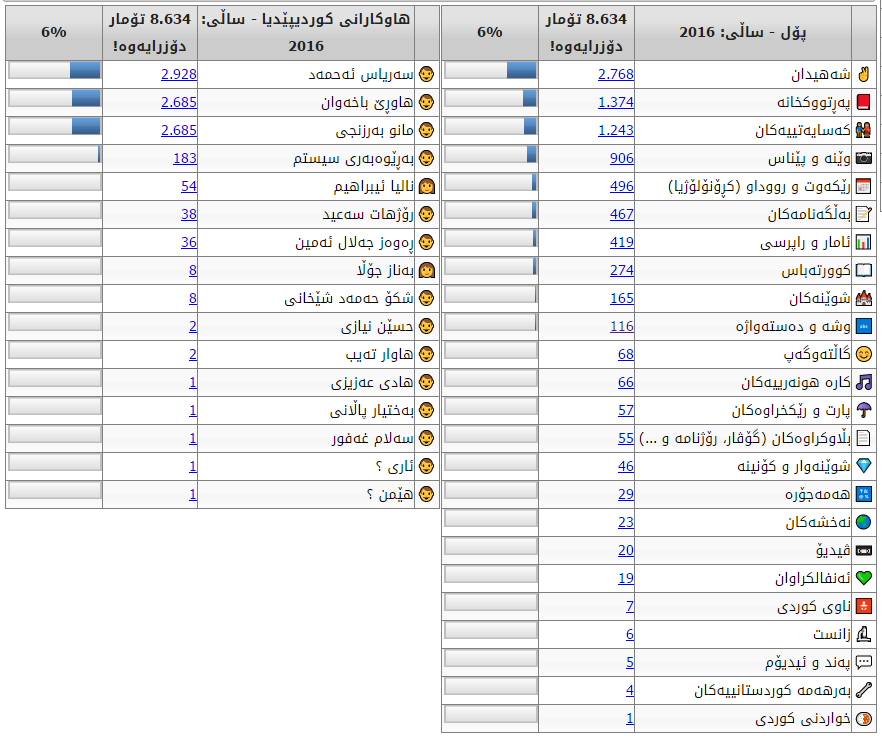 بەهیوای ساڵێکی ئاسوودە و کێشەی کەمتر بۆ کوردستانییان و بەدەستهێنانی سەرکەوتنی زۆرتریش بۆ کوردیپێدیا.http://www.kurdipedia.orgcontact@kurdipedia.orgهاوڕێ باخەوان، بەڕێوەبەری رێکخراوی کوردیپێدیا01-01-2017لاهای - هۆڵندا